.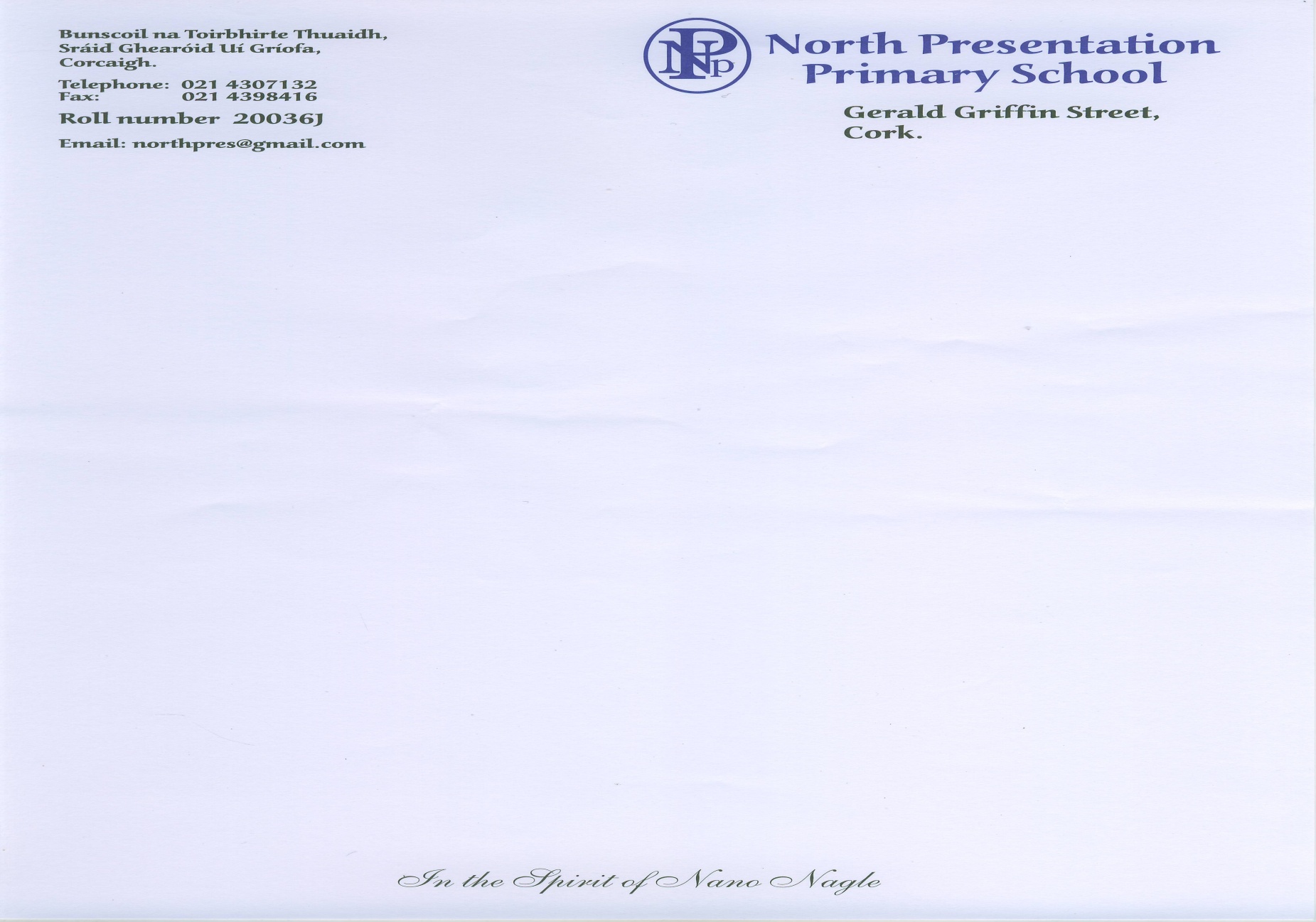 6th Class Book List 2019-2020 Ms Ahern.English:		New Wave English in Practice – 6th Class			Chambers School English Dictionary C.J. Fallon (should still have 			 			since 5th Class)Irish:			Abair Liom H			Foclóir – An Comhlacht Oideachas (should still have 								since 5th Class)Maths:			Master Your Maths 6 (CJ Fallon)			1 Geometry Set (should still have since 5th Class)Geography:		Atlas Philip’s – Irish Primary School (should still have 							since 5th Class)Music:			Tin Whistle – Key of DSchool Book Loan Scheme:              History, Science, Maths, English & Religion Books provided Pens etc.:                      3 Pritt Sticks, Crayons/Colouring Pencils, 2 Red Pens, 2 Blue PensSchool Expenses 2019 – 2020                           Total €35.00Provides for the following items:Insurance – In the event of an accident at any time (24 hrs) in or out of school from                       August 29th 2019 to June 26th 2020 your child is covered for all Medical                      costs not recoverable from any other insurer.Book Loan, Photocopying, Art & Craft Please ensure your child’s name is on all belongings.In the interest of safety school shoes must be sensible and flat.Boots are strictly not allowed.Runners must be worn for P.E. and DancingDepartment of Education Physical Activity Swimming – Total €20.00School Expenses & Swimming: Payable to Office by September 6th 2019